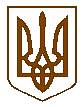 Баришівська  селищна  радаБаришівського  районуКиївської  областіVII скликання                                                                 Р І Ш Е Н Н Я20.02.2020 									     № проект     Про надання згоди на укладаннякороткострокового договору орендиземельної ділянки ТОВ «Агро-С»с.Веселинівка по вул. Б.Хмельницького, 56під господарськими будівлями і спорудами              На підставі до вимог ст.12, Земельного кодексу України,  ст.26 Закону України „Про місцеве самоврядування в Україні”, відповідно до Тимчасового порядку використання земель сільськогосподарського призначення, затвердженого рішенням селищної ради від 17.04.2019 №222-09-07,  розглянувши клопотання виконавчого директора ТОВ «Агро-С»  Р.Е.Самієва (м.Яготин, вул.Пирятинська,27) щодо заключення договору оренди земельної ділянки в с.Веселинівка на території Баришівської селищної ради Веселинівського старостинського округу Баришівського району Київської області (в межах населеного пункту), враховуючи пропозиції комісії з питань  регулювання  земельних відносин, природокористування, планування території, охорони пам’яток, історичного та навколишнього середовища, селищна рада вирішила:             1.Надати згоду ТОВ «Агро-С» на укладання короткострокового договору оренди земельної ділянки площею 0,12 га  для  іншого сільськогосподарського призначення (під господарськими будівлями) в с.Веселинівка  по вул. Богдана Хмельницького, 56, на території Баришівської селищної ради Веселинівського старостинського округу Баришівського району Київської області (в межах населеного пункту) терміном на 11 місяців.               2.Встановити розмір орендної плати за земельну ділянку площею 0,12 га для  іншого сільськогосподарського призначення (під господарськими будівлями) в с. Веселинівка по вул.Богдана Хмельницького, 56, на території Баришівської селищної ради Веселинівського старостинського округу Баришівського району Київської області (в межах населеного пункту) у відповідності до нормативної грошової оцінки -----%.			3.Договір набуває чинності з 01.01.2020 по 30.12.2020. 	          4.Оприлюднити дане рішення на офіційному веб-сайті Баришівської селищної ради              5.Контроль за виконанням рішення покласти на постійну комісію з питань регулювання земельних відносин, природокористування, планування території, охорони пам’яток, історичного та навколишнього середовища.               Селищний голова                                                 О.П.Вареніченко